Разработчик: 	В.А. ЕмельяновДисциплина: 		МДК02.01 Теоретическая подготовка водителей автомобилей категории «В» и «С»Специальность:	23.01.03 АвтомеханикТема:			Комментарий: 	Если у преподавателя нет задачи отрабатывать с обучающимся типовые действия (вариант 1), можно предложить бланк, заполненный со стороны второго участника ДТП (вариант 2).Ваш приятель позвонил вам и сообщил, что попал в ДТП. Он очень волновался и попросил вас подъехать, чтобы поддержать его и помочь в оформлении документов.Прочитайте описание ситуации. Изучите документы участников событий и бланк извещения. Заполните извещение о дорожно-транспортном происшествии для подписания его участниками.1. Место ДТП  (республика, край, область, район, населенный пункт, улица, дом)нужное отметить7. Свидетели ДТП:  (фамилия, имя, отчество, адрес места жительства)Транспортное средство "А" *9. Марка, модель ТС  Идентификационный номер (VIN) ТС10. Собственник ТС  (фамилия,имя, отчество (полное наименование юр. лица))Адрес  11. Водитель ТС  (фамилия, имя, отчество)день, месяц, годАдрес  Документ на право владения, пользования, распоряжения ТС  (доверенность, договор аренды, путевой лист и т.п.)12. Страховщик(наименование страховщика, застраховавшего ответственность)день, месяц, год13. Место первоначального удараУказать стрелкой ()14. Характер и перечень видимых
поврежденных деталей и элементов15. Замечания  Подпись водителя ТС “А”** Составляется водителем транспортногосредства "А" в отношении своего ТС."А" 	16. Обстоятельства ДТП Нужное отметить	"В"остановки, со двора, грунтовой
(проселочной) дорогина грунтовую (проселочную) дорогус круговым движениемс круговым движениемв том же направлении по той же
полосев том же направлении по другой
полосе (в другом ряду)(перестраивался в другой ряд)предназначенную для встречного
движениязнака приоритетапрепятствие, пешехода и т.п.)запрещающий сигнал светофора17.	Схема ДТП18. Подпись водителей, удостоверяющих отсутствие разногласий по п. 14, 15, 16, 17Водитель ТС "А"	Водитель ТС "В"Заполняется в случае оформления ДТП без участия сотрудников ГИБДД (вступает в силу с 1 марта 2009 года).***Транспортное средство "В" **9. Марка, модель ТС  Идентификационный номер (VIN) ТС10. Собственник ТС  (фамилия,имя, отчество (полное наименование юр. лица))Адрес  11. Водитель ТС  (фамилия, имя, отчество)день, месяц, годАдрес  Документ на право владения, пользования, распоряжения ТС  (доверенность, договор аренды, путевой лист и т.п.)12. Страховщик(наименование страховщика, застраховавшего ответственность)день, месяц, год13. Место первоначального удараУказать стрелкой ()14. Характер и перечень видимых поврежденных деталей и элементов15. Замечания  Подпись водителя ТС “В”**** Составляется водителем транспортногосредства "В" в отношении своего ТС.	Ничего не изменять после подписания обоими водителями и разъединения бланков	нужное отметить2. Обстоятельства ДТП  4. В случае, если в ДТП участвовало более 2-х ТС, указать сведения об этих ТС(марка, модель ТС; государственный регистрационный знак;наименование страховой компании, серия, номер страхового полиса)5. Повреждения иного имущества, чем ТСНаименование  (наименование поврежденного имущества)Кому принадлежит  (заполняется при наличии сведений)если "Нет", то где сейчас находится ТС  7. Примечание:*** 1. ДТП без участия сотрудников ГИБДД может оформляться в случае одновременно следующих обстоятельств:- в результате дорожно-транспортного происшествия вред причинен только имуществу;- дорожно-транспортное происшествие произошло с участием двух транспортных средств, гражданская ответственность владельцев которых застрахована в соответствии с законодательством;- обстоятельства причинения вреда в связи с повреждением имущества в результате ДТП, характер и перечень видимых повреждений транспортных средств не вызывают разногласий участников ДТП и зафиксированы в извещениях о ДТП, бланки которых заполнены водителями причастных к ДТП транспортных средств в соответствии с правилами обязательного страхования.2. В случае оформления ДТП без участия сотрудников ГИБДД размер страховой выплаты, причитающейся потерпевшему в счет возмещения вреда, причиненного его имуществу, не может превышать 25 тысяч рублей.3. Если вред причинен только имуществу и в ДТП участвовали только ТС “А” и “В”, требование о возмещении вреда может быть передано страховщику, который застраховал гражданскую ответственность потерпевшего.Заполняется и передается в течение 15 рабочих дней страховщику.Описание ситуации 11.10.16 г., в 7 часов 40 минут, выезжая с автостоянки, которая находится в г. Нефтегорске Самарской области по улице Мира 7, ваш приятель производил движение задним ходом на автомобиле ГАЗ-330202. В результате чего совершил наезд на стоящий рядом с киоском «Рено-Дастер». В результате оба транспортных средства получили незначительные повреждения: у «Рено-Дастер» оказались повреждены передний бампер и правая фара, а у машины вашего приятеля - разбит задний левый фонарь. ДТП видел проходивший Осипов Николай Петрович, проживающий по соседству (ул. Мира, 7 -26).Через 10 минут появилась водитель Рено-Дастер Филиппова Алина Николаевна. Участники ДТП, оценив ситуацию, решили составить «Европротокол», не вызывая сотрудников ДПС, и обменялись контактными телефонами (Филиппова А.Н.- 89270169584; Насыров Д.А.- 89277134320)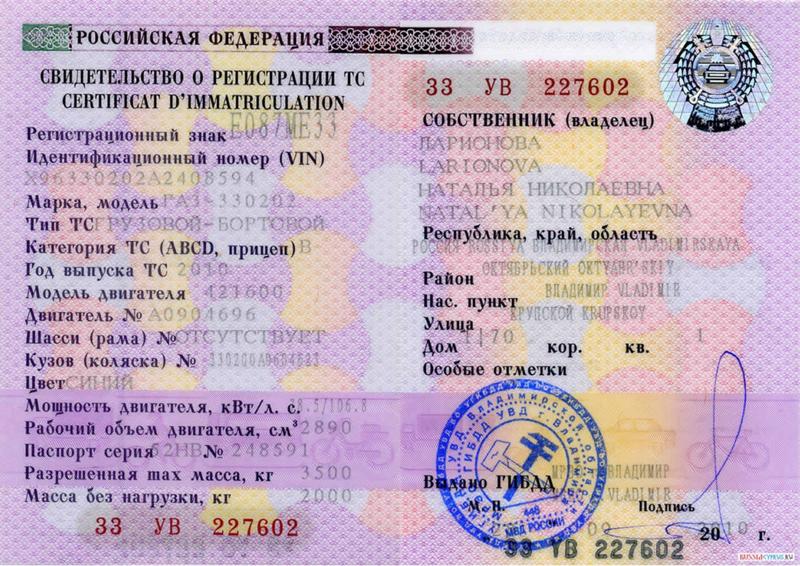 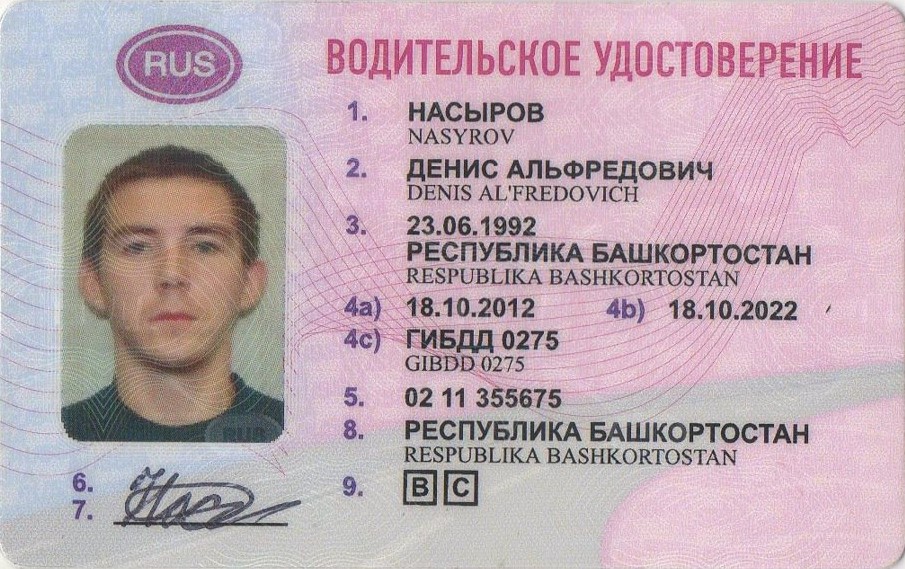 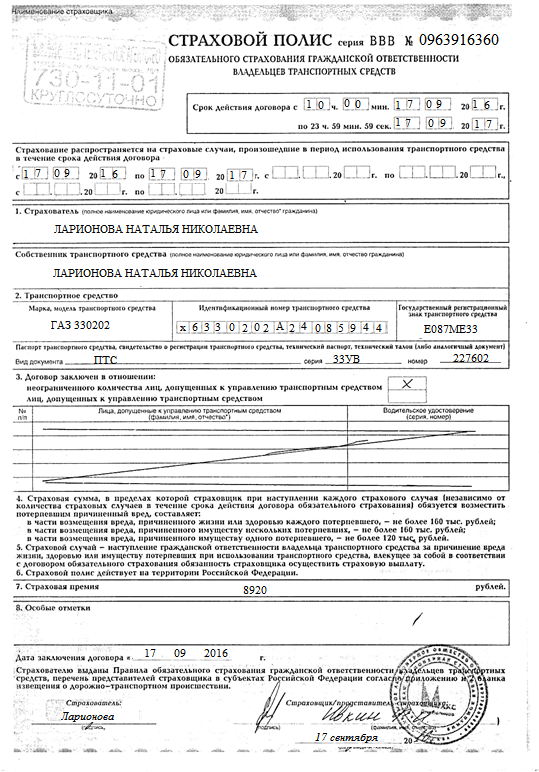 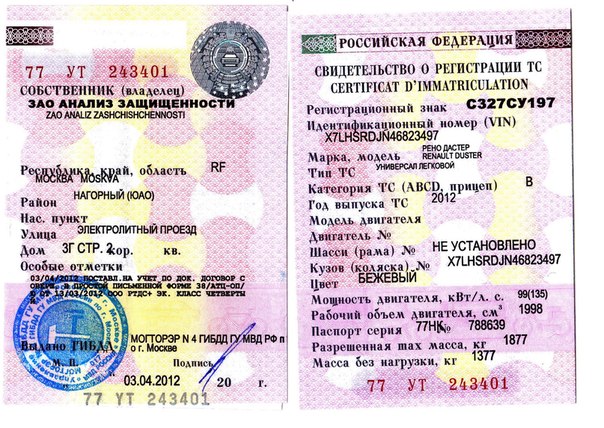 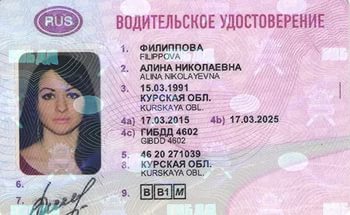 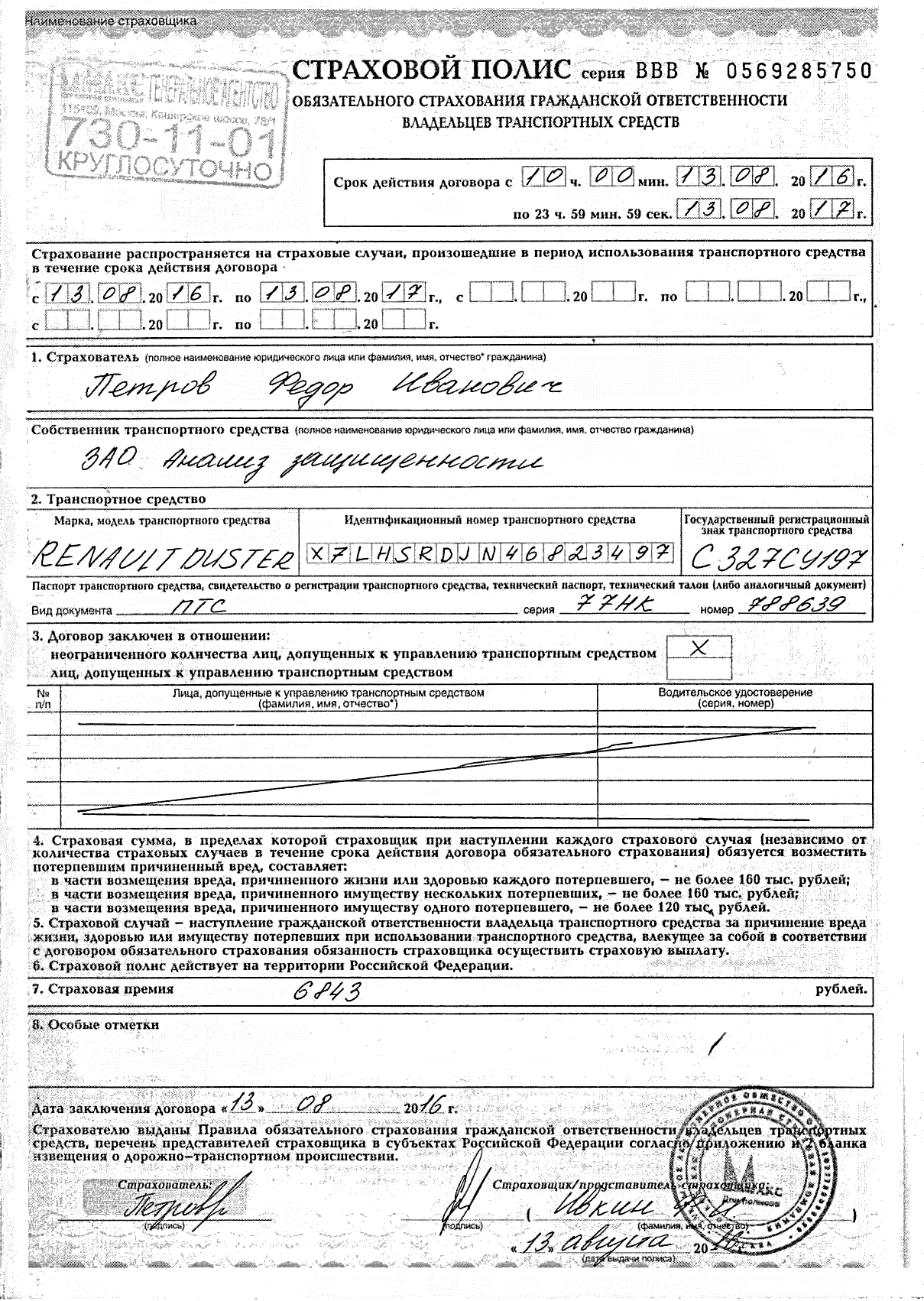 Инструмент проверки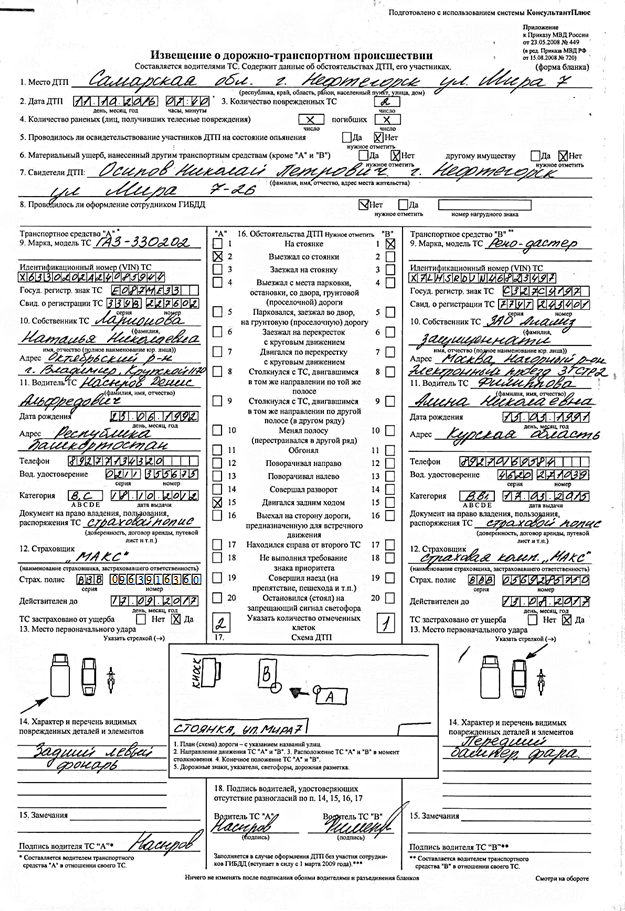 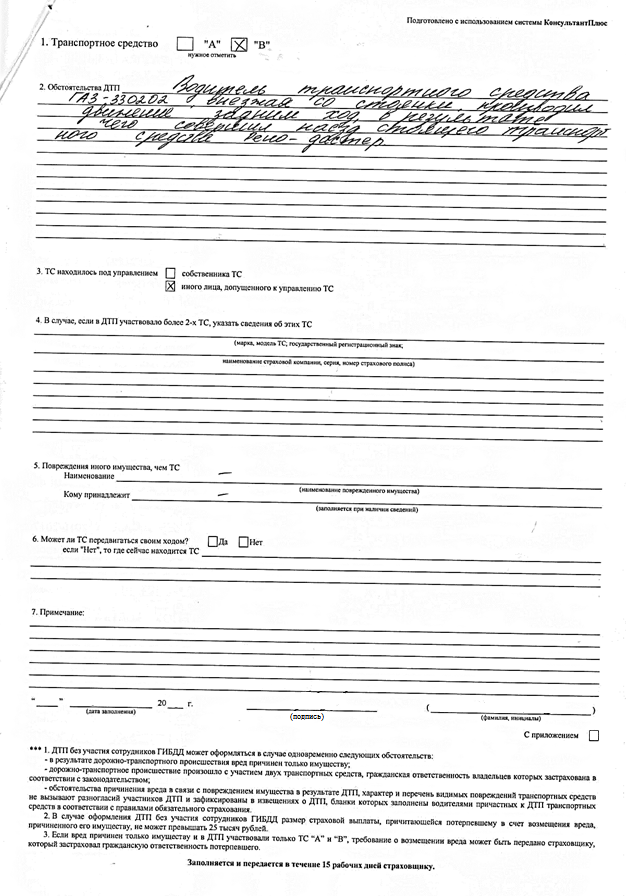 1. Место ДТП  (республика, край, область, район, населенный пункт, улица, дом)нужное отметить7. Свидетели ДТП:  (фамилия, имя, отчество, адрес места жительства)Транспортное средство "А" *9. Марка, модель ТС  Идентификационный номер (VIN) ТС10. Собственник ТС  (фамилия,имя, отчество (полное наименование юр. лица))Адрес  11. Водитель ТС  (фамилия, имя, отчество)день, месяц, годАдрес  Документ на право владения, пользования, распоряжения ТС  (доверенность, договор аренды, путевой лист и т.п.)12. Страховщик(наименование страховщика, застраховавшего ответственность)день, месяц, год13. Место первоначального удараУказать стрелкой ()14. Характер и перечень видимых
поврежденных деталей и элементов15. Замечания  Подпись водителя ТС “А”** Составляется водителем транспортногосредства "А" в отношении своего ТС."А" 	16. Обстоятельства ДТП Нужное отметить	"В"остановки, со двора, грунтовой
(проселочной) дорогина грунтовую (проселочную) дорогус круговым движениемс круговым движениемв том же направлении по той же
полосев том же направлении по другой
полосе (в другом ряду)(перестраивался в другой ряд)предназначенную для встречного
движениязнака приоритетапрепятствие, пешехода и т.п.)запрещающий сигнал светофора17.	Схема ДТП18. Подпись водителей, удостоверяющих отсутствие разногласий по п. 14, 15, 16, 17Водитель ТС "А"	Водитель ТС "В"Заполняется в случае оформления ДТП без участия сотрудников ГИБДД (вступает в силу с 1 марта 2009 года).***Транспортное средство "В" **9. Марка, модель ТС  Идентификационный номер (VIN) ТС10. Собственник ТС  (фамилия,имя, отчество (полное наименование юр. лица))Адрес  11. Водитель ТС  (фамилия, имя, отчество)день, месяц, годАдрес  Документ на право владения, пользования, распоряжения ТС  (доверенность, договор аренды, путевой лист и т.п.)12. Страховщик(наименование страховщика, застраховавшего ответственность)день, месяц, год13. Место первоначального удараУказать стрелкой ()14. Характер и перечень видимых поврежденных деталей и элементов15. Замечания  Подпись водителя ТС “В”**** Составляется водителем транспортногосредства "В" в отношении своего ТС.	Ничего не изменять после подписания обоими водителями и разъединения бланков	нужное отметить2. Обстоятельства ДТП  4. В случае, если в ДТП участвовало более 2-х ТС, указать сведения об этих ТС(марка, модель ТС; государственный регистрационный знак;наименование страховой компании, серия, номер страхового полиса)5. Повреждения иного имущества, чем ТСНаименование  (наименование поврежденного имущества)Кому принадлежит  (заполняется при наличии сведений)если "Нет", то где сейчас находится ТС  7. Примечание:*** 1. ДТП без участия сотрудников ГИБДД может оформляться в случае одновременно следующих обстоятельств:- в результате дорожно-транспортного происшествия вред причинен только имуществу;- дорожно-транспортное происшествие произошло с участием двух транспортных средств, гражданская ответственность владельцев которых застрахована в соответствии с законодательством;- обстоятельства причинения вреда в связи с повреждением имущества в результате ДТП, характер и перечень видимых повреждений транспортных средств не вызывают разногласий участников ДТП и зафиксированы в извещениях о ДТП, бланки которых заполнены водителями причастных к ДТП транспортных средств в соответствии с правилами обязательного страхования.2. В случае оформления ДТП без участия сотрудников ГИБДД размер страховой выплаты, причитающейся потерпевшему в счет возмещения вреда, причиненного его имуществу, не может превышать 25 тысяч рублей.3. Если вред причинен только имуществу и в ДТП участвовали только ТС “А” и “В”, требование о возмещении вреда может быть передано страховщику, который застраховал гражданскую ответственность потерпевшего.Заполняется и передается в течение 15 рабочих дней страховщику.Описание ситуации 11.10.16 г., в 7 часов 40 минут, выезжая с автостоянки, которая находится в г. Нефтегорске Самарской области по улице Мира 7, ваш приятель производил движение задним ходом на автомобиле ГАЗ-330202. В результате чего совершил наезд на стоящий рядом с киоском «Рено-Дастер». В результате оба транспортных средства получили незначительные повреждения: у «Рено-Дастер» оказались повреждены передний бампер и правая фара, а у машины вашего приятеля – разбит задний левый фонарь. ДТП видел продавец продуктового киоска, находящегося рядом с автостоянкой, Осипов Николай Петрович.Через 10 минут появилась водитель Рено-Дастер Филиппова Алина Николаевна. Участники ДТП, оценив ситуацию, решили составить «Европротокол», не вызывая сотрудников ДПС, и обменялись контактными телефонами (Филиппова А.Н.- 89270169584; Насыров Д.А.- 89277134320).Алина Николаевна сказала, чтобы виновник заполнял протокол, а сведения о себе и своей машине (пп. 9-15) она впишет, прежде чем подписывать протокол. Ваш приятель разнервничался и попросил заполнить бланк вас.Инструмент проверки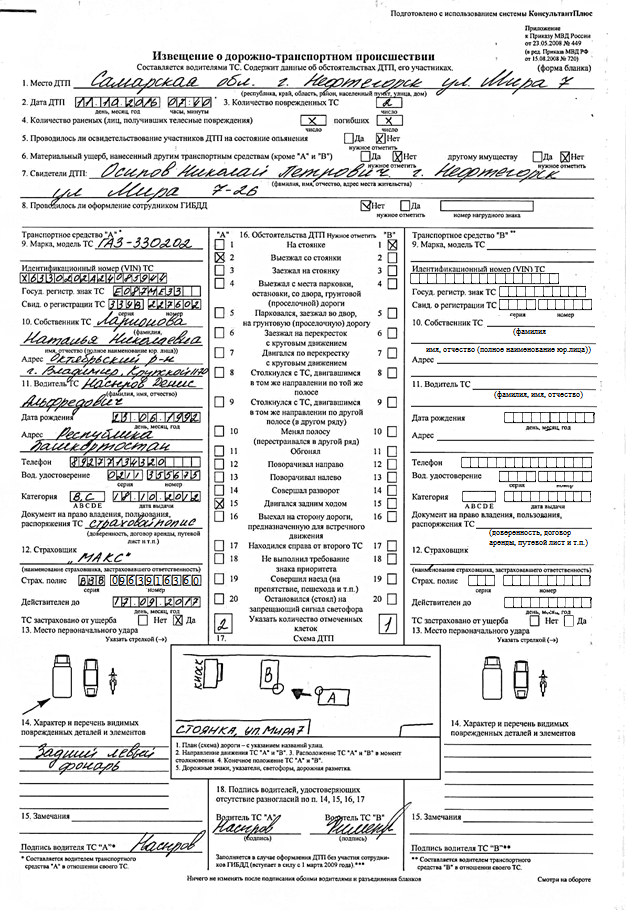 Вариант 1Извещение о дорожно-транспортном происшествииСоставляется водителями ТС. Содержит данные об обстоятельствах ДТП, его участниках.2. Дата ДТП..:3. Количество поврежденных ТС3. Количество поврежденных ТС3. Количество поврежденных ТС3. Количество поврежденных ТС3. Количество поврежденных ТСдень, месяц, годдень, месяц, годдень, месяц, годдень, месяц, годдень, месяц, годдень, месяц, годдень, месяц, годдень, месяц, годдень, месяц, годдень, месяц, годдень, месяц, годчасы, минутычасы, минутычасы, минутычасы, минутычасы, минутычасы, минутычислочислочисло4. Количество раненых (лиц, получивших телесные повреждения)4. Количество раненых (лиц, получивших телесные повреждения)4. Количество раненых (лиц, получивших телесные повреждения)4. Количество раненых (лиц, получивших телесные повреждения)4. Количество раненых (лиц, получивших телесные повреждения)4. Количество раненых (лиц, получивших телесные повреждения)4. Количество раненых (лиц, получивших телесные повреждения)4. Количество раненых (лиц, получивших телесные повреждения)4. Количество раненых (лиц, получивших телесные повреждения)4. Количество раненых (лиц, получивших телесные повреждения)4. Количество раненых (лиц, получивших телесные повреждения)4. Количество раненых (лиц, получивших телесные повреждения)4. Количество раненых (лиц, получивших телесные повреждения)4. Количество раненых (лиц, получивших телесные повреждения)4. Количество раненых (лиц, получивших телесные повреждения)4. Количество раненых (лиц, получивших телесные повреждения)4. Количество раненых (лиц, получивших телесные повреждения)4. Количество раненых (лиц, получивших телесные повреждения)4. Количество раненых (лиц, получивших телесные повреждения)4. Количество раненых (лиц, получивших телесные повреждения)4. Количество раненых (лиц, получивших телесные повреждения)погибшихпогибшихпогибшихпогибшихчислочислочислочисло5. Проводилось ли освидетельствование участников ДТП на состояние опьянения5. Проводилось ли освидетельствование участников ДТП на состояние опьянения5. Проводилось ли освидетельствование участников ДТП на состояние опьянения5. Проводилось ли освидетельствование участников ДТП на состояние опьянения5. Проводилось ли освидетельствование участников ДТП на состояние опьянения5. Проводилось ли освидетельствование участников ДТП на состояние опьянения5. Проводилось ли освидетельствование участников ДТП на состояние опьянения5. Проводилось ли освидетельствование участников ДТП на состояние опьянения5. Проводилось ли освидетельствование участников ДТП на состояние опьянения5. Проводилось ли освидетельствование участников ДТП на состояние опьянения5. Проводилось ли освидетельствование участников ДТП на состояние опьянения5. Проводилось ли освидетельствование участников ДТП на состояние опьянения5. Проводилось ли освидетельствование участников ДТП на состояние опьянения5. Проводилось ли освидетельствование участников ДТП на состояние опьянения5. Проводилось ли освидетельствование участников ДТП на состояние опьянения5. Проводилось ли освидетельствование участников ДТП на состояние опьянения5. Проводилось ли освидетельствование участников ДТП на состояние опьянения5. Проводилось ли освидетельствование участников ДТП на состояние опьянения5. Проводилось ли освидетельствование участников ДТП на состояние опьянения5. Проводилось ли освидетельствование участников ДТП на состояние опьянения5. Проводилось ли освидетельствование участников ДТП на состояние опьянения5. Проводилось ли освидетельствование участников ДТП на состояние опьянения5. Проводилось ли освидетельствование участников ДТП на состояние опьяненияДаНетНетНет6. Материальный ущерб, нанесенный другим транспортным средствам (кроме "А" и "В")6. Материальный ущерб, нанесенный другим транспортным средствам (кроме "А" и "В")ДаНетНетдругому имуществудругому имуществуДаНетнужное отметитьнужное отметитьнужное отметитьнужное отметитьнужное отметитьнужное отметитьнужное отметитьнужное отметитьнужное отметитьнужное отметить8. Проводилось ли оформление сотрудником ГИБДДНетДанужное отметитьнужное отметитьнужное отметитьнужное отметитьномер нагрудного знакаГосуд. регистр. знак ТССвид. о регистрации ТСсериясериясериясерияномерномерномерномерномерномерДата рождения..ТелефонВод. удостоверениеВод. удостоверениеВод. удостоверениесериясериясериясериясериясериясериясерияномерномерномерномерномерномерномерномерномерномерномерномерКатегория....A B C D Eдата выдачидата выдачидата выдачидата выдачидата выдачидата выдачидата выдачидата выдачидата выдачидата выдачидата выдачидата выдачидата выдачидата выдачидата выдачидата выдачидата выдачидата выдачидата выдачидата выдачидата выдачиСтрах. полиссериясериясерияномерномерномерномерномерномерномерномерномерномерДействителен доДействителен доДействителен доДействителен доДействителен до..ТС застраховано от ущербаНетДа1На стоянке12Выезжал со стоянки23Заезжал на стоянку34Выезжал с места парковки,45Парковался, заезжал во двор,56Заезжал на перекресток67Двигался по перекрестку78Столкнулся с ТС, двигавшимся89Столкнулся с ТС, двигавшимся910Менял полосу1011Обгонял1112Поворачивал направо1213Поворачивал налево1314Совершал разворот1415Двигался задним ходом1516Выехал на сторону дороги,1617Находился справа от второго ТС1718Не выполнил требование1819Совершил наезд (на1920Остановился (стоял) на20Указать количество отмеченных
клеток(подпись)(подпись)Госуд. регистр. знак ТССвид. о регистрации ТСсериясериясериясерияномерномерномерномерномерномерДата рождения..ТелефонВод. удостоверениеВод. удостоверениеВод. удостоверениесериясериясериясериясериясериясериясерияномерномерномерномерномерномерномерномерномерномерномерномерКатегория....A B C D Eдата выдачидата выдачидата выдачидата выдачидата выдачидата выдачидата выдачидата выдачидата выдачидата выдачидата выдачидата выдачидата выдачидата выдачидата выдачидата выдачидата выдачидата выдачидата выдачидата выдачидата выдачиСтрах. полиссериясериясерияномерномерномерномерномерномерномерномерномерномерДействителен доДействителен доДействителен доДействителен доДействителен до..ТС застраховано от ущербаНетДа1. Транспортное средство"А""В"3. ТС находилось под управлениемсобственника ТСиного лица, допущенного к управлению ТС6. Может ли ТС передвигаться своим ходом?ДаНет“”20г.()(дата заполнения)(подпись)(фамилия, инициалы)С приложениемЗа каждый полностью и верно заполненный пункт в шапке извещения 
(пп.1-8)1 баллМаксимально8 балловЗа полностью и верно заполненные сведения о каждом транспортном средстве (п. 9), каждом водителе (п.10), страховке каждого водителя (п. 11)2 баллаЗа сведения в пп. 9-11, заполненные с одной ошибкой или пропуском1 баллМаксимально12 балловЗа полностью и верно заполненные сведения о повреждениях по каждому транспортному средству (пп. 13, 14)1 баллМаксимально4 баллаЗа схему, полностью отражающую ДТП, снабженную верными обозначениями ТС, указанием направления движения, адресом, нанесенным киоском(Внимание! заполненный бланк содержит пример верного заполнения)3 баллаЗа схему, заполненную с одной ошибкой или пропуском1 баллЗа описание ДТП, выполненное полностью и верно с использованием вербальных средств логической связи (п. 2, оборотная страница)2 баллаЗа описание ДТП, выполненное с одной ошибкой или пропуском или без использования вербальных средств логической связи1 баллЗа полностью и верно заполненные пункты оборотной страницы (пп. 1, 3-6)1 баллМаксимально6 балловМаксимальный балл35 балловВариант 2Извещение о дорожно-транспортном происшествииСоставляется водителями ТС. Содержит данные об обстоятельствах ДТП, его участниках.2. Дата ДТП..:3. Количество поврежденных ТС3. Количество поврежденных ТС3. Количество поврежденных ТС3. Количество поврежденных ТС3. Количество поврежденных ТСдень, месяц, годдень, месяц, годдень, месяц, годдень, месяц, годдень, месяц, годдень, месяц, годдень, месяц, годдень, месяц, годдень, месяц, годдень, месяц, годдень, месяц, годчасы, минутычасы, минутычасы, минутычасы, минутычасы, минутычасы, минутычислочислочисло4. Количество раненых (лиц, получивших телесные повреждения)4. Количество раненых (лиц, получивших телесные повреждения)4. Количество раненых (лиц, получивших телесные повреждения)4. Количество раненых (лиц, получивших телесные повреждения)4. Количество раненых (лиц, получивших телесные повреждения)4. Количество раненых (лиц, получивших телесные повреждения)4. Количество раненых (лиц, получивших телесные повреждения)4. Количество раненых (лиц, получивших телесные повреждения)4. Количество раненых (лиц, получивших телесные повреждения)4. Количество раненых (лиц, получивших телесные повреждения)4. Количество раненых (лиц, получивших телесные повреждения)4. Количество раненых (лиц, получивших телесные повреждения)4. Количество раненых (лиц, получивших телесные повреждения)4. Количество раненых (лиц, получивших телесные повреждения)4. Количество раненых (лиц, получивших телесные повреждения)4. Количество раненых (лиц, получивших телесные повреждения)4. Количество раненых (лиц, получивших телесные повреждения)4. Количество раненых (лиц, получивших телесные повреждения)4. Количество раненых (лиц, получивших телесные повреждения)4. Количество раненых (лиц, получивших телесные повреждения)4. Количество раненых (лиц, получивших телесные повреждения)погибшихпогибшихпогибшихпогибшихчислочислочислочисло5. Проводилось ли освидетельствование участников ДТП на состояние опьянения5. Проводилось ли освидетельствование участников ДТП на состояние опьянения5. Проводилось ли освидетельствование участников ДТП на состояние опьянения5. Проводилось ли освидетельствование участников ДТП на состояние опьянения5. Проводилось ли освидетельствование участников ДТП на состояние опьянения5. Проводилось ли освидетельствование участников ДТП на состояние опьянения5. Проводилось ли освидетельствование участников ДТП на состояние опьянения5. Проводилось ли освидетельствование участников ДТП на состояние опьянения5. Проводилось ли освидетельствование участников ДТП на состояние опьянения5. Проводилось ли освидетельствование участников ДТП на состояние опьянения5. Проводилось ли освидетельствование участников ДТП на состояние опьянения5. Проводилось ли освидетельствование участников ДТП на состояние опьянения5. Проводилось ли освидетельствование участников ДТП на состояние опьянения5. Проводилось ли освидетельствование участников ДТП на состояние опьянения5. Проводилось ли освидетельствование участников ДТП на состояние опьянения5. Проводилось ли освидетельствование участников ДТП на состояние опьянения5. Проводилось ли освидетельствование участников ДТП на состояние опьянения5. Проводилось ли освидетельствование участников ДТП на состояние опьянения5. Проводилось ли освидетельствование участников ДТП на состояние опьянения5. Проводилось ли освидетельствование участников ДТП на состояние опьянения5. Проводилось ли освидетельствование участников ДТП на состояние опьянения5. Проводилось ли освидетельствование участников ДТП на состояние опьянения5. Проводилось ли освидетельствование участников ДТП на состояние опьяненияДаНетНетНет6. Материальный ущерб, нанесенный другим транспортным средствам (кроме "А" и "В")6. Материальный ущерб, нанесенный другим транспортным средствам (кроме "А" и "В")ДаНетНетдругому имуществудругому имуществуДаНетнужное отметитьнужное отметитьнужное отметитьнужное отметитьнужное отметитьнужное отметитьнужное отметитьнужное отметитьнужное отметитьнужное отметить8. Проводилось ли оформление сотрудником ГИБДДНетДанужное отметитьнужное отметитьнужное отметитьнужное отметитьномер нагрудного знакаГосуд. регистр. знак ТССвид. о регистрации ТСсериясериясериясерияномерномерномерномерномерномерДата рождения..ТелефонВод. удостоверениеВод. удостоверениеВод. удостоверениесериясериясериясериясериясериясериясерияномерномерномерномерномерномерномерномерномерномерномерномерКатегория....A B C D Eдата выдачидата выдачидата выдачидата выдачидата выдачидата выдачидата выдачидата выдачидата выдачидата выдачидата выдачидата выдачидата выдачидата выдачидата выдачидата выдачидата выдачидата выдачидата выдачидата выдачидата выдачиСтрах. полиссериясериясерияномерномерномерномерномерномерномерномерномерномерДействителен доДействителен доДействителен доДействителен доДействителен до..ТС застраховано от ущербаНетДа1На стоянке12Выезжал со стоянки23Заезжал на стоянку34Выезжал с места парковки,45Парковался, заезжал во двор,56Заезжал на перекресток67Двигался по перекрестку78Столкнулся с ТС, двигавшимся89Столкнулся с ТС, двигавшимся910Менял полосу1011Обгонял1112Поворачивал направо1213Поворачивал налево1314Совершал разворот1415Двигался задним ходом1516Выехал на сторону дороги,1617Находился справа от второго ТС1718Не выполнил требование1819Совершил наезд (на1920Остановился (стоял) на20Указать количество отмеченных
клеток(подпись)(подпись)Госуд. регистр. знак ТССвид. о регистрации ТСсериясериясериясерияномерномерномерномерномерномерДата рождения..ТелефонВод. удостоверениеВод. удостоверениеВод. удостоверениесериясериясериясериясериясериясериясерияномерномерномерномерномерномерномерномерномерномерномерномерКатегория....A B C D Eдата выдачидата выдачидата выдачидата выдачидата выдачидата выдачидата выдачидата выдачидата выдачидата выдачидата выдачидата выдачидата выдачидата выдачидата выдачидата выдачидата выдачидата выдачидата выдачидата выдачидата выдачиСтрах. полиссериясериясерияномерномерномерномерномерномерномерномерномерномерДействителен доДействителен доДействителен доДействителен доДействителен до..ТС застраховано от ущербаНетДа1. Транспортное средство"А""В"3. ТС находилось под управлениемсобственника ТСиного лица, допущенного к управлению ТС6. Может ли ТС передвигаться своим ходом?ДаНет“”20г.()(дата заполнения)(подпись)(фамилия, инициалы)С приложениемЗа каждый полностью и верно заполненный пункт в шапке извещения (пп.1-8)1 баллМаксимально8 балловЗа полностью и верно заполненные сведения о транспортном средстве (п. 9), водителе (п.10), страховке (п. 11)2 баллаЗа сведения в пп. 9-11, заполненные с одной ошибкой или 
пропуском1 баллМаксимально6 балловЗа полностью и верно заполненные сведения о повреждениях транспортного средства (пп. 13, 14)1 баллМаксимально2 баллаЗа схему, полностью отражающую ДТП, снабженную верными обозначениями ТС, указанием направления движения, адресом, нанесенным киоском(Внимание! заполненный бланк содержит пример верного заполнения)3 баллаЗа схему, заполненную с одной ошибкой или пропуском1 баллЗа описание ДТП, выполненное полностью и верно с использованием вербальных средств логической связи (п. 2, оборотная страница)2 баллаЗа описание ДТП, выполненное с одной ошибкой или пропуском или без использования вербальных средств логической связи1 баллЗа полностью и верно заполненные пункты оборотной страницы (пп. 1, 3-6)1 баллМаксимально6 балловМаксимальный балл27 баллов